Referral Guidelinesheadspace Albury Wodonga and headspace Wangaratta is a free, youth service for young people aged 12-25 years. Together with Gateway Health as our lead agency and 10 local agencies, we offer the following supports and services:PLEASE NOTE: headspace Albury Wodonga and headspace Wangaratta are not an acute mental health/crisis service. If you have any immediate concerns regarding the safety and wellbeing of a young person please contact one of the following services for assistance; Mental Health Triage Service 1300 104 211, Lifeline 13 11 14, Kids Helpline 1800 55 1800.  If the individual you are referring is out of our age group please phone Head to Help on 1800 595 212.In an emergency please call 000 immediately.REFERRAL SOURCESSelf-referral – Young people are encouraged to make contact with headspace Albury Wodonga or headspace Wangaratta directly.Family referral – Families, carers or friends can refer a young person to headspace Albury Wodonga or headspace Wangaratta. The young person needs to be aware of and consent to the referral and be willing to meet with a member from the headspace Albury Wodonga or headspace Wangaratta team. By phone/email – 1300 332 022 speak to our duty worker or leave a message and we will call you within 2 business days, an answering service is available after hours. Email referrals can also be sent to headspaceAW@gatewayhealth.org.au or headspaceWangaratta@gatewayhealth.org.au. Please save the document as an encrypted PDF in word. It is best to ring through the password to ensure the young persons’ details remain confidentialDrop in – Young people can drop into the centre or site, check out our details at headspace.org.au/headspace-centres/albury-wodonga/ or headspace.org.au/headspace-centres/WangarattaProfessional referral – General Practitioners, Allied Health Professionals and community based agencies and educational institutions can refer to headspace Albury Wodonga or headspace Wangaratta using the attached referral form.headspace is proudly delivered in partnership with the following affiliates: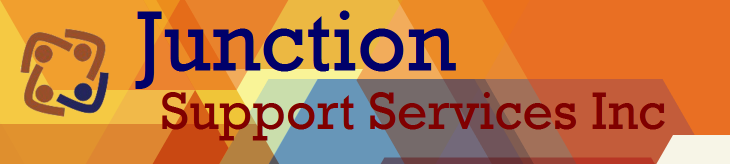 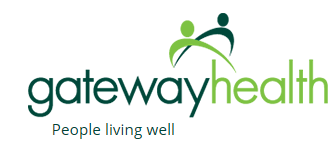 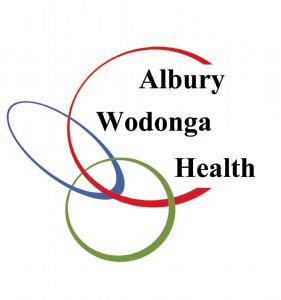 .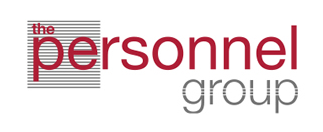 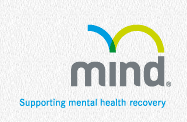 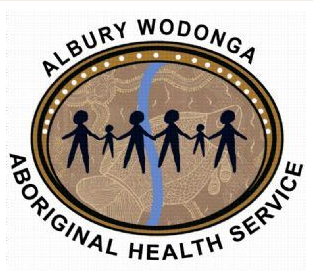 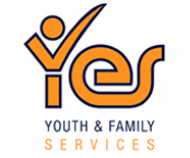 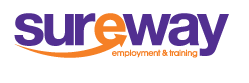 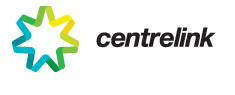 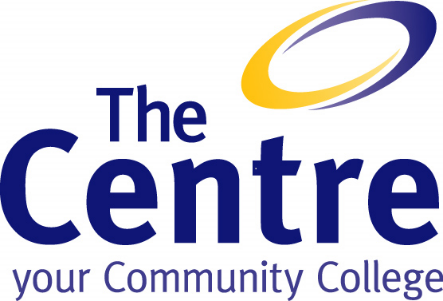 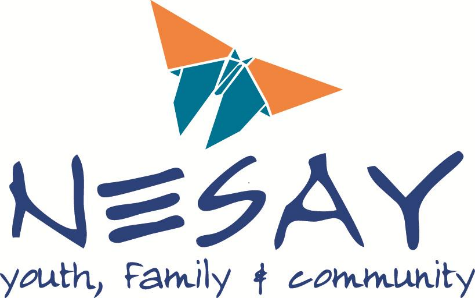 For additional information regarding headspace Albury Wodonga, please contact the centre directly on   1300 332 022 or visit our website headspace.org.au/alburywodonga or headspace.org.au/wangarattaReferral Form 		Please tick relevant risk and protective factors headspace Albury Wodonga is a voluntary service for young people aged 12-25 years of age. headspace can only engage with the young person if they have consented to the referral. Please ensure all sections are completed and legible.headspace Albury Wodonga is a voluntary service for young people aged 12-25 years of age. headspace can only engage with the young person if they have consented to the referral. Please ensure all sections are completed and legible.headspace Albury Wodonga is a voluntary service for young people aged 12-25 years of age. headspace can only engage with the young person if they have consented to the referral. Please ensure all sections are completed and legible.headspace Albury Wodonga is a voluntary service for young people aged 12-25 years of age. headspace can only engage with the young person if they have consented to the referral. Please ensure all sections are completed and legible.headspace Albury Wodonga is a voluntary service for young people aged 12-25 years of age. headspace can only engage with the young person if they have consented to the referral. Please ensure all sections are completed and legible.headspace Albury Wodonga is a voluntary service for young people aged 12-25 years of age. headspace can only engage with the young person if they have consented to the referral. Please ensure all sections are completed and legible.headspace Albury Wodonga is a voluntary service for young people aged 12-25 years of age. headspace can only engage with the young person if they have consented to the referral. Please ensure all sections are completed and legible.headspace Albury Wodonga is a voluntary service for young people aged 12-25 years of age. headspace can only engage with the young person if they have consented to the referral. Please ensure all sections are completed and legible.headspace Albury Wodonga is a voluntary service for young people aged 12-25 years of age. headspace can only engage with the young person if they have consented to the referral. Please ensure all sections are completed and legible.headspace Albury Wodonga is a voluntary service for young people aged 12-25 years of age. headspace can only engage with the young person if they have consented to the referral. Please ensure all sections are completed and legible.headspace Albury Wodonga is a voluntary service for young people aged 12-25 years of age. headspace can only engage with the young person if they have consented to the referral. Please ensure all sections are completed and legible.headspace Albury Wodonga is a voluntary service for young people aged 12-25 years of age. headspace can only engage with the young person if they have consented to the referral. Please ensure all sections are completed and legible.headspace Albury Wodonga is a voluntary service for young people aged 12-25 years of age. headspace can only engage with the young person if they have consented to the referral. Please ensure all sections are completed and legible.headspace Albury Wodonga is a voluntary service for young people aged 12-25 years of age. headspace can only engage with the young person if they have consented to the referral. Please ensure all sections are completed and legible.headspace Albury Wodonga is a voluntary service for young people aged 12-25 years of age. headspace can only engage with the young person if they have consented to the referral. Please ensure all sections are completed and legible.headspace Albury Wodonga is a voluntary service for young people aged 12-25 years of age. headspace can only engage with the young person if they have consented to the referral. Please ensure all sections are completed and legible.headspace Albury Wodonga is a voluntary service for young people aged 12-25 years of age. headspace can only engage with the young person if they have consented to the referral. Please ensure all sections are completed and legible.headspace Albury Wodonga is a voluntary service for young people aged 12-25 years of age. headspace can only engage with the young person if they have consented to the referral. Please ensure all sections are completed and legible.headspace Albury Wodonga is a voluntary service for young people aged 12-25 years of age. headspace can only engage with the young person if they have consented to the referral. Please ensure all sections are completed and legible.headspace Albury Wodonga is a voluntary service for young people aged 12-25 years of age. headspace can only engage with the young person if they have consented to the referral. Please ensure all sections are completed and legible.headspace Albury Wodonga is a voluntary service for young people aged 12-25 years of age. headspace can only engage with the young person if they have consented to the referral. Please ensure all sections are completed and legible.headspace Albury Wodonga is a voluntary service for young people aged 12-25 years of age. headspace can only engage with the young person if they have consented to the referral. Please ensure all sections are completed and legible.Date of Referral:Date of Referral:Date of Referral:Date of Referral:Date of Referral:Date of Referral:Date of Referral:Date of Referral:Date of Referral:Date of Referral:Date of Referral:Date of Referral:Date of Referral:Date of Referral:Date of Referral:Date of Referral:Date of Referral:Date of Referral:Date of Referral:Date of Referral:Date of Referral:Date of Referral:Has the young person consented to the referral?    Has the young person consented to the referral?    Has the young person consented to the referral?    Has the young person consented to the referral?    Has the young person consented to the referral?    Has the young person consented to the referral?    Has the young person consented to the referral?    Has the young person consented to the referral?    Has the young person consented to the referral?    Has the young person consented to the referral?    Has the young person consented to the referral?    Has the young person consented to the referral?    Has the young person consented to the referral?    Has the young person consented to the referral?    Has the young person consented to the referral?    Has the young person consented to the referral?    Has the young person consented to the referral?    YesNoIs the young person aged 12-25 years of age?        Is the young person aged 12-25 years of age?        Is the young person aged 12-25 years of age?        Is the young person aged 12-25 years of age?        Is the young person aged 12-25 years of age?        Is the young person aged 12-25 years of age?        Is the young person aged 12-25 years of age?        Is the young person aged 12-25 years of age?        Is the young person aged 12-25 years of age?        Is the young person aged 12-25 years of age?        Is the young person aged 12-25 years of age?        Is the young person aged 12-25 years of age?        Is the young person aged 12-25 years of age?        Is the young person aged 12-25 years of age?        Is the young person aged 12-25 years of age?        Is the young person aged 12-25 years of age?        Is the young person aged 12-25 years of age?        YesNoDetails of Young Person Details of Young Person Details of Young Person Details of Young Person Details of Young Person Details of Young Person Details of Young Person Details of Young Person Details of Young Person Details of Young Person Details of Young Person Details of Young Person Details of Young Person Details of Young Person Details of Young Person Details of Young Person Details of Young Person Details of Young Person Details of Young Person Details of Young Person Details of Young Person Details of Young Person If the young person is under 16 years of age, have the parents or carers of the young person consented to the referral? Please provide name and number of person consenting belowIf the young person is under 16 years of age, have the parents or carers of the young person consented to the referral? Please provide name and number of person consenting belowIf the young person is under 16 years of age, have the parents or carers of the young person consented to the referral? Please provide name and number of person consenting belowIf the young person is under 16 years of age, have the parents or carers of the young person consented to the referral? Please provide name and number of person consenting belowIf the young person is under 16 years of age, have the parents or carers of the young person consented to the referral? Please provide name and number of person consenting belowIf the young person is under 16 years of age, have the parents or carers of the young person consented to the referral? Please provide name and number of person consenting belowIf the young person is under 16 years of age, have the parents or carers of the young person consented to the referral? Please provide name and number of person consenting belowIf the young person is under 16 years of age, have the parents or carers of the young person consented to the referral? Please provide name and number of person consenting belowIf the young person is under 16 years of age, have the parents or carers of the young person consented to the referral? Please provide name and number of person consenting belowIf the young person is under 16 years of age, have the parents or carers of the young person consented to the referral? Please provide name and number of person consenting belowIf the young person is under 16 years of age, have the parents or carers of the young person consented to the referral? Please provide name and number of person consenting belowIf the young person is under 16 years of age, have the parents or carers of the young person consented to the referral? Please provide name and number of person consenting belowIf the young person is under 16 years of age, have the parents or carers of the young person consented to the referral? Please provide name and number of person consenting belowIf the young person is under 16 years of age, have the parents or carers of the young person consented to the referral? Please provide name and number of person consenting belowIf the young person is under 16 years of age, have the parents or carers of the young person consented to the referral? Please provide name and number of person consenting belowIf the young person is under 16 years of age, have the parents or carers of the young person consented to the referral? Please provide name and number of person consenting belowIf the young person is under 16 years of age, have the parents or carers of the young person consented to the referral? Please provide name and number of person consenting belowYesNoSurnameFirst NameFirst NameFirst NameFirst NameGenderPreferred PronounPreferred PronounPreferred PronounPreferred PronounPreferred PronounDate of BirthAddressSuburbPostcodePostcodePostcodePostcodePhone (Home)MobileMobileMobileMobileEmailPreferred method of communication?Preferred method of communication?Preferred method of communication?Preferred method of communication?Preferred method of communication?Phone (Home)Phone (Home)EmailEmailEmailEmailNationalityPreferred method of communication?Preferred method of communication?Preferred method of communication?Preferred method of communication?Preferred method of communication?Mobile Mobile SMSSMSSMSSMSPreferred LanguageInterpreter Required?Interpreter Required?Interpreter Required?Interpreter Required?Interpreter Required?YesYesNoNoNoNoDo you Identify asAboriginalAboriginalAboriginalAboriginalTorres Strait IslanderTorres Strait IslanderAboriginal & Torres Strait IslanderAboriginal & Torres Strait IslanderAboriginal & Torres Strait IslanderAboriginal & Torres Strait IslanderAboriginal & Torres Strait IslanderAboriginal & Torres Strait IslanderAboriginal & Torres Strait IslanderAboriginal & Torres Strait IslanderAboriginal & Torres Strait IslanderAboriginal & Torres Strait IslanderAboriginal & Torres Strait IslanderWould you prefer an Albury Wodonga Aboriginal Health Service worker?Would you prefer an Albury Wodonga Aboriginal Health Service worker?Would you prefer an Albury Wodonga Aboriginal Health Service worker?Would you prefer an Albury Wodonga Aboriginal Health Service worker?Would you prefer an Albury Wodonga Aboriginal Health Service worker?Would you prefer an Albury Wodonga Aboriginal Health Service worker?Would you prefer an Albury Wodonga Aboriginal Health Service worker?Would you prefer an Albury Wodonga Aboriginal Health Service worker?Would you prefer an Albury Wodonga Aboriginal Health Service worker?Would you prefer an Albury Wodonga Aboriginal Health Service worker?Would you prefer an Albury Wodonga Aboriginal Health Service worker?Would you prefer an Albury Wodonga Aboriginal Health Service worker?Would you prefer an Albury Wodonga Aboriginal Health Service worker?Would you prefer an Albury Wodonga Aboriginal Health Service worker?Would you prefer an Albury Wodonga Aboriginal Health Service worker?Would you prefer an Albury Wodonga Aboriginal Health Service worker?Would you prefer an Albury Wodonga Aboriginal Health Service worker?YesNoEmergency ContactEmergency ContactEmergency ContactEmergency ContactEmergency ContactEmergency ContactEmergency ContactEmergency ContactEmergency ContactEmergency ContactEmergency ContactEmergency ContactEmergency ContactEmergency ContactEmergency ContactEmergency ContactEmergency ContactEmergency ContactEmergency ContactEmergency ContactEmergency ContactEmergency ContactNameRelationship to young personRelationship to young personRelationship to young personRelationship to young personRelationship to young personAddressSuburbPostcodePostcodePostcodePostcodePhone (Home)MobileMobileMobileMobileDetails of Referrer (please ensure this section is completed)Details of Referrer (please ensure this section is completed)Details of Referrer (please ensure this section is completed)Details of Referrer (please ensure this section is completed)Details of Referrer (please ensure this section is completed)Details of Referrer (please ensure this section is completed)Details of Referrer (please ensure this section is completed)Details of Referrer (please ensure this section is completed)Details of Referrer (please ensure this section is completed)Details of Referrer (please ensure this section is completed)Details of Referrer (please ensure this section is completed)Details of Referrer (please ensure this section is completed)Details of Referrer (please ensure this section is completed)Details of Referrer (please ensure this section is completed)Details of Referrer (please ensure this section is completed)Details of Referrer (please ensure this section is completed)Details of Referrer (please ensure this section is completed)Details of Referrer (please ensure this section is completed)Details of Referrer (please ensure this section is completed)Details of Referrer (please ensure this section is completed)Details of Referrer (please ensure this section is completed)Details of Referrer (please ensure this section is completed)Name of ReferrerName of ReferrerName of ReferrerOrganisationOrganisationOrganisationOrganisationOrganisationAddressAddressAddressSuburbSuburbSuburbPostcodePostcodePostcodePostcodePostcodePhone (Business Hours)Phone (Business Hours)Phone (Business Hours)Phone (Mobile)Phone (Mobile)Phone (Mobile)Phone (Mobile)Phone (Mobile)EmailEmailEmailRelationship to young personRelationship to young personRelationship to young personRelationship to young personRelationship to young personReason/s for Referral Reason/s for Referral Reason/s for Referral Reason/s for Referral Reason/s for Referral Reason/s for Referral Reason/s for Referral Reason/s for Referral Reason/s for Referral Reason/s for Referral Reason/s for Referral Reason/s for Referral Reason/s for Referral Reason/s for Referral Reason/s for Referral Reason/s for Referral Reason/s for Referral Reason/s for Referral Reason/s for Referral Reason/s for Referral Reason/s for Referral Reason/s for Referral Reason/s for Referral Wellbeing & Mental HealthWellbeing & Mental HealthWellbeing & Mental HealthGeneral or Sexual HealthAlcohol and other DrugsAlcohol and other DrugsAlcohol and other DrugsAlcohol and other DrugsWork, School, StudyWork, School, StudyWork, School, StudyWork, School, StudyAlbury ProjectAlbury ProjectAlbury ProjectAlbury Projectheadspace in schoolsheadspace in schoolsOther eg Bushfire, COVIDMain Issue/sMain Issue/sMain Issue/sMain Issue/sMain Issue/sMain Issue/sMain Issue/sMain Issue/sMain Issue/sMain Issue/sMain Issue/sMain Issue/sMain Issue/sMain Issue/sMain Issue/sMain Issue/sMain Issue/sMain Issue/sMain Issue/sMain Issue/sMain Issue/sMain Issue/sMain Issue/sRelevant Past HistoryRelevant Past HistoryRelevant Past HistoryRelevant Past HistoryRelevant Past HistoryRelevant Past HistoryRelevant Past HistoryRelevant Past HistoryRelevant Past HistoryRelevant Past HistoryRelevant Past HistoryRelevant Past HistoryRelevant Past HistoryRelevant Past HistoryRelevant Past HistoryRelevant Past HistoryRelevant Past HistoryRelevant Past HistoryRelevant Past HistoryRelevant Past HistoryRelevant Past HistoryRelevant Past HistoryRelevant Past HistoryAdditional Information supplied/attached?Additional Information supplied/attached?Additional Information supplied/attached?Additional Information supplied/attached?Additional Information supplied/attached?Additional Information supplied/attached?Additional Information supplied/attached?Additional Information supplied/attached?Additional Information supplied/attached?Additional Information supplied/attached?Additional Information supplied/attached?Additional Information supplied/attached?Additional Information supplied/attached?Additional Information supplied/attached?Additional Information supplied/attached?Additional Information supplied/attached?Additional Information supplied/attached?Additional Information supplied/attached?YesNoDoes the young person currently see any other services? If yes, please tick appropriate box/boxesDoes the young person currently see any other services? If yes, please tick appropriate box/boxesDoes the young person currently see any other services? If yes, please tick appropriate box/boxesDoes the young person currently see any other services? If yes, please tick appropriate box/boxesDoes the young person currently see any other services? If yes, please tick appropriate box/boxesDoes the young person currently see any other services? If yes, please tick appropriate box/boxesDoes the young person currently see any other services? If yes, please tick appropriate box/boxesDoes the young person currently see any other services? If yes, please tick appropriate box/boxesDoes the young person currently see any other services? If yes, please tick appropriate box/boxesDoes the young person currently see any other services? If yes, please tick appropriate box/boxesDoes the young person currently see any other services? If yes, please tick appropriate box/boxesDoes the young person currently see any other services? If yes, please tick appropriate box/boxesDoes the young person currently see any other services? If yes, please tick appropriate box/boxesDoes the young person currently see any other services? If yes, please tick appropriate box/boxesDoes the young person currently see any other services? If yes, please tick appropriate box/boxesDoes the young person currently see any other services? If yes, please tick appropriate box/boxesDoes the young person currently see any other services? If yes, please tick appropriate box/boxesDoes the young person currently see any other services? If yes, please tick appropriate box/boxesYesNoDrug and AlcoholDrug and AlcoholSchool/Other CounsellorSchool/Other CounsellorCommunity ServicesCommunity ServicesCommunity ServicesCommunity ServicesCommunity ServicesChild ProtectionChild ProtectionChild ProtectionChild ProtectionChild ProtectionChild ProtectionChild ProtectionCAMHS/NECAMHSCAMHS/NECAMHSAdult Mental HealthAdult Mental HealthYouth Justice/Juvenile Justice (VIC & NSW)Youth Justice/Juvenile Justice (VIC & NSW)Youth Justice/Juvenile Justice (VIC & NSW)Youth Justice/Juvenile Justice (VIC & NSW)Youth Justice/Juvenile Justice (VIC & NSW)Youth Justice/Juvenile Justice (VIC & NSW)Youth Justice/Juvenile Justice (VIC & NSW)Youth Justice/Juvenile Justice (VIC & NSW)Youth Justice/Juvenile Justice (VIC & NSW)Youth Justice/Juvenile Justice (VIC & NSW)Youth Justice/Juvenile Justice (VIC & NSW)Youth Justice/Juvenile Justice (VIC & NSW)Youth Justice/Juvenile Justice (VIC & NSW)Youth Justice/Juvenile Justice (VIC & NSW)Other – Please SpecifyServiceServiceServiceDoes the young person have a regular GP? If yes, please provide details belowDoes the young person have a regular GP? If yes, please provide details belowDoes the young person have a regular GP? If yes, please provide details belowDoes the young person have a regular GP? If yes, please provide details belowDoes the young person have a regular GP? If yes, please provide details belowDoes the young person have a regular GP? If yes, please provide details belowDoes the young person have a regular GP? If yes, please provide details belowDoes the young person have a regular GP? If yes, please provide details belowDoes the young person have a regular GP? If yes, please provide details belowDoes the young person have a regular GP? If yes, please provide details belowDoes the young person have a regular GP? If yes, please provide details belowDoes the young person have a regular GP? If yes, please provide details belowDoes the young person have a regular GP? If yes, please provide details belowDoes the young person have a regular GP? If yes, please provide details belowDoes the young person have a regular GP? If yes, please provide details belowDoes the young person have a regular GP? If yes, please provide details belowDoes the young person have a regular GP? If yes, please provide details belowDoes the young person have a regular GP? If yes, please provide details belowYesNoName of GPName of GPName of GPContact DetailsContact DetailsContact DetailsContact DetailsContact DetailsName of Service ProviderName of Service ProviderName of Service ProviderPhonePhonePhonePhonePhoneIs the other service aware of the referral to headspace?Is the other service aware of the referral to headspace?Is the other service aware of the referral to headspace?Is the other service aware of the referral to headspace?Is the other service aware of the referral to headspace?Is the other service aware of the referral to headspace?Is the other service aware of the referral to headspace?Is the other service aware of the referral to headspace?Is the other service aware of the referral to headspace?Is the other service aware of the referral to headspace?Is the other service aware of the referral to headspace?Is the other service aware of the referral to headspace?Is the other service aware of the referral to headspace?Is the other service aware of the referral to headspace?Is the other service aware of the referral to headspace?Is the other service aware of the referral to headspace?Is the other service aware of the referral to headspace?Is the other service aware of the referral to headspace?YesNoWill the services involved continue working with the young person?    Will the services involved continue working with the young person?    Will the services involved continue working with the young person?    Will the services involved continue working with the young person?    Will the services involved continue working with the young person?    Will the services involved continue working with the young person?    Will the services involved continue working with the young person?    Will the services involved continue working with the young person?    Will the services involved continue working with the young person?    Will the services involved continue working with the young person?    Will the services involved continue working with the young person?    Will the services involved continue working with the young person?    Will the services involved continue working with the young person?    Will the services involved continue working with the young person?    Will the services involved continue working with the young person?    Will the services involved continue working with the young person?    Will the services involved continue working with the young person?    Will the services involved continue working with the young person?    YesNoWhat are your expectations of headspace Albury Wodonga or headspace Wangaratta?What are your expectations of headspace Albury Wodonga or headspace Wangaratta?What are your expectations of headspace Albury Wodonga or headspace Wangaratta?What are your expectations of headspace Albury Wodonga or headspace Wangaratta?What are your expectations of headspace Albury Wodonga or headspace Wangaratta?What are your expectations of headspace Albury Wodonga or headspace Wangaratta?What are your expectations of headspace Albury Wodonga or headspace Wangaratta?What are your expectations of headspace Albury Wodonga or headspace Wangaratta?What are your expectations of headspace Albury Wodonga or headspace Wangaratta?What are your expectations of headspace Albury Wodonga or headspace Wangaratta?What are your expectations of headspace Albury Wodonga or headspace Wangaratta?What are your expectations of headspace Albury Wodonga or headspace Wangaratta?What are your expectations of headspace Albury Wodonga or headspace Wangaratta?What are your expectations of headspace Albury Wodonga or headspace Wangaratta?What are your expectations of headspace Albury Wodonga or headspace Wangaratta?What are your expectations of headspace Albury Wodonga or headspace Wangaratta?What are your expectations of headspace Albury Wodonga or headspace Wangaratta?What are your expectations of headspace Albury Wodonga or headspace Wangaratta?What are your expectations of headspace Albury Wodonga or headspace Wangaratta?What are your expectations of headspace Albury Wodonga or headspace Wangaratta?What are your expectations of headspace Albury Wodonga or headspace Wangaratta?What are your expectations of headspace Albury Wodonga or headspace Wangaratta?What are your expectations of headspace Albury Wodonga or headspace Wangaratta?RiskRiskProtectiveProtectiveIndividualIndividualIndividualIndividualLow self esteemAbility to relate and work with othersPoor problem solving Problem solving skillsDifficulty forming and maintaining interpersonal relationshipsOptimism- hopefulness, confidenceDifficulties with emotional regulation skillsPositive coping styleBirth injury/ disability School achievement Healthy physical environmentSchoolSchoolSchoolSchoolExperiencing academic difficultiesPositive, supportive peer groupLow school attendance/ Risk of dis-engagement from schoolRegular school attendanceLack of support at schoolIndividual learning needs are considered and monitoredBullyingPositive achievement and sense of belonging Difficulty forming friendshipsOpportunities for participation and successSusceptible to influenceFamilyFamilyFamilyFamilyFamily conflict / breakdownSupportive parents/carers Inconsistent home lifeSecure and stable familyLack of warmth and affectionSupportive relationships with other adultsAbuse and neglect Attachment to familyParental substance abuseCommunityCommunityCommunityCommunitySocio-economic disadvantage Sense of belonging Exposure to violence and crimeAccess to support servicesHomelessnessParticipation in community i.e. sports, groupsRefugee experience Strong cultural identity / prideRacism / discrimination Secure home/ housing 